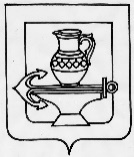 АДМИНИСТРАЦИЯ СЕЛЬСКОГО ПОСЕЛЕНИЯ КУЗЬМИНО-ОТВЕРЖСКИЙ СЕЛЬСОВЕТ ЛИПЕЦКОГО МУНИЦИПАЛЬНОГО РАЙОНА ЛИПЕЦКОЙ ОБЛАСТИ ПОСТАНОВЛЕНИЕ15.04.2021 						                                	               № 40О признании утратившим силу постановление администрации сельского поселения Кузьмино-Отвержский сельсовет Липецкого муниципального района Липецкой области Российской Федерации от 02.11.2016 № 43 «О внесении изменений в административный регламент предоставления муниципальной услуги (предоставление разрешения на отклонение от предельных параметров разрешенного строительства, реконструкции объектов капитального строительства)» По результатам проведения мониторинга, в целях приведения в соответствие с действующим законодательством нормативных правовых актов,  руководствуясь Федеральным законом от 06.10.2003 года № 131-ФЗ «Об общих принципах организации местного самоуправления в Российской Федерации»,  Уставом сельского поселения Кузьмино-Отвержский сельсовет Липецкого муниципального района Липецкой области Российской Федерации, администрация сельского поселения Кузьмино-Отвержский сельсовет Липецкого муниципального района Липецкой области Российской ФедерацииПОСТАНОВЛЯЕТ:1. Признать утратившим силу постановление администрации сельского поселения Кузьмино-Отвержский сельсовет Липецкого муниципального района Липецкой области Российской Федерации от 02.11.2016 № 43 «О внесении изменений в административный регламент предоставления муниципальной услуги (предоставление разрешения на отклонение от предельных параметров разрешенного строительства, реконструкции объектов капитального строительства)».2. Разместить настоящее постановление на сайте администрации сельского поселения Кузьмино-Отвержский сельсовет Липецкого муниципального района в информационно-коммуникационной сети «Интернет».2. Настоящее постановление вступает в силу со дня обнародования.Глава администрации сельскогопоселения Кузьмино-Отвержский сельсовет			                    Н.А.Зимарина